Dispelling LAP-BAND Myths: Bands Don’t Work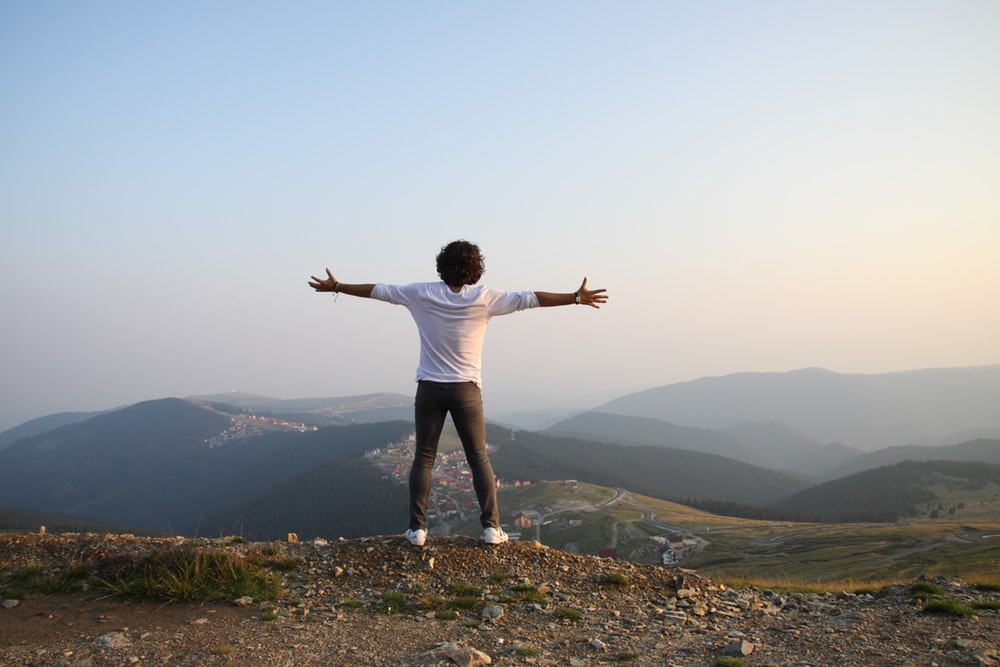 https://images.unsplash.com/photo-1560285843-9d9d94edff8a?ixlib=rb-1.2.1&ixid=eyJhcHBfaWQiOjEyMDd9&auto=format&fit=crop&w=1050&q=80There are a number of myths out in the world that make claims about the LAP-BAND® Procedure. One of those misconceptions is that the LAP-BAND System does not work. In fact, though every patient experience is different, there are countless examples of the LAP-BAND being a successful long-term weight loss tool. The perception of some people is that the LAP-BAND provides poor long-term weight loss, weight loss is not durable, and there are better options out there such as the laparoscopic sleeve gastrectomy or the Roux-en-Y gastric bypass surgery. The evidence shows that one size does not fit all when it comes to bariatric surgery. Many patients don’t want the risks that are associated with other bariatric surgeries that involve cutting the stomach or rerouting the intestines. They want a customizable and reversible option that has the lowest risk of vitamin and mineral deficiencies (i.e., the LAP-BAND). LAP-BAND has the lowest rate of early postoperative complications and mortality among approved bariatric procedures. Calling it a less effective option is simply not true; everyone is different and one person’s lifestyle may not be suited to one procedure over the other. Multiple studies completed through the years note the long-term effectiveness of the LAP-BAND ranging from two years after the procedure to twenty years after the procedure. After two years, 70% of patients maintained extreme weight loss; after five years, 60%; after fifteen years, 47%; and after twenty years, 49%. Numerous studies also show that comorbid issues, such as diabetes, heart disease, sleep problems, and asthma either improved or resolved after having the LAP-BAND procedure. In comparison to other bariatric procedures, the LAP-BAND holds up. There is a 73% increased risk of nonvertebral fracture after Roux-en-Y gastric bypass surgery compared to gastric banding. When compared to sleeve gastrectomy results, the LAP-BAND shows higher rates of maintained weight loss. It’s also the safest operation in terms of complication rate and severity. Balloons and endoscopic procedures have temporary results and lower weight loss. To talk to a LAP-BAND Specialist in your area, call 1-800-LAPBAND.Sources: ASMBS. Bariatric Surgery Procedures. https://asmbs.org/patients/bariatric-surgery-procedures#bandElaine, W.Y., Kim, S.C., Sturgeon, D.J., Lindeman, K.G. and Weissman, J.S., 2019. Fracture Risk After Roux-en-Y Gastric Bypass vs Adjustable Gastric Banding Among Medicare Beneficiaries. JAMA Surgery.Golomb, Inbal & Ben David, Matan & Glass, Adi & Kolitz, Tamara & Keidar, Andrei. (2015). Long-term Metabolic Effects of Laparoscopic Sleeve Gastrectomy. JAMA surgery. 150. 10.1001/jamasurg.2015.2202. Lauti, M., Kularatna, M., Hill, A.G. et al. (2016) Weight Regain Following Sleeve Gastrectomy—a Systematic Review OBES SURG (2016) 26: 1326. Manish S. Parikh, Scott Laker, Matt Weiner, Omid Hajiseyedjavadi, Christine J. Ren, Objective Comparison of Complications Resulting from Laparoscopic Bariatric Procedures, Journal of the American College of Surgeons, Volume 202, Issue 2, 2006, Pages 252-261Michaelson, et. al. Obesity (2013) 21:1148-1158Ray et. al. "Safety, Efficacy, and Durability of Laparoscopic Adjustable Gastric Banding in a Single Surgeon U.S. Community Practice." Surgery for Obesity and Related Diseases 7 (2011) 140-144O'Brien, Annemarie Hindle, Leah Brennan, Stewart Skinner, Paul Burton, et al. "Long-Term Outcomes After Bariatric Surgery: a Systematic Review and Meta-Analysis of Weight Loss at 10 or More Years for All Bariatric Procedures and a Single-Centre Review of 20-Year Outcomes After Adjustable Gastric Banding." Obesity Surgery. The Journal of Metabolic Surgery and Allied Care. Published online: 06 October 2018. https://doi.org/10.1007/s11695-018-3525-0Dixon et. al. "Marked Improvement in Asthma after Lap-Band Surgery for Morbid Obesity." Obesity Surgery, 9, 385-389Dixon et.al. "Health Outcomes of Severely Obese Type 2 Diabetic Subjects 1 Year After Laparoscopic Adjustable Gastric Banding." Diabetes Care 25:358-363, 2002Dixon et. al. "Sleep Disturbance and Obesity. Changes Following Surgically Induced Weight Loss." Arch Intern Med 2001:161:102-106Dixon et. al. "Gastroesophageal Reflux in Obesity: The Effect of Lap-Band Placement." Obesity Surgery, 9, 527-531©2019 ReShape Lifesciences Inc    	All Rights Reserved		Part Number 04-0506 Rev. A